Seventh Annual Yates County Youth Turkey Hunt – Featured on Bone Cold TV The seventh annual Yates County Youth Turkey Hunt will be featured on “Bone Cold TV”. The Yates County Youth Turkey Hunt began in 2010 and was co-founded by Matt Lochner (NYS DEC Lieutenant), Steve Wheeler (Yates County Master Instructor for Sportsmen Education), and Dale Lane (Eagle Eye Outfitters), along with the assistance of several volunteer callers and generous donations by local businesses. This year’s event began with a dinner presentation at the Seneca Lake Duck Hunter’s Club where Environmental Conservation Officers Josh Crain and Kevin Thomas discussed ‘Hunting Ethics’ followed by a review of ‘The 4 Primary Rules of Firearm Safety’. Next all 25 kids received a turkey vest, hat, gloves, facemask, calls, and Dead Ringer peep sights…two lucky hunter’s names were then pulled out of a hat to win two 12 gauge Remington Model 870 shotguns. Moss Oak and Lynch Mob Turkey Calls Pro-staffer Jason Pollack put on a turkey calling seminar to teach the kids how to use the calls that Lynch Mob Turkey Calls generously donated for the hunt.  Thanks to the time and effort put in by the volunteer callers, the youth hunters had a total of 16 shot opportunities, resulting in 11 turkeys being harvested during the 2 day hunt. After the Sunday morning hunt, everyone met up for pictures and a picnic lunch. All the kids received prizes ranging from calls and gun cases to a lifetime hunting license which was donated by Dale Lane and Mitch Lehman of Eagle Eye Outfitters. The entire televised event, will be featured on an upcoming episode of Bone Cold TV. 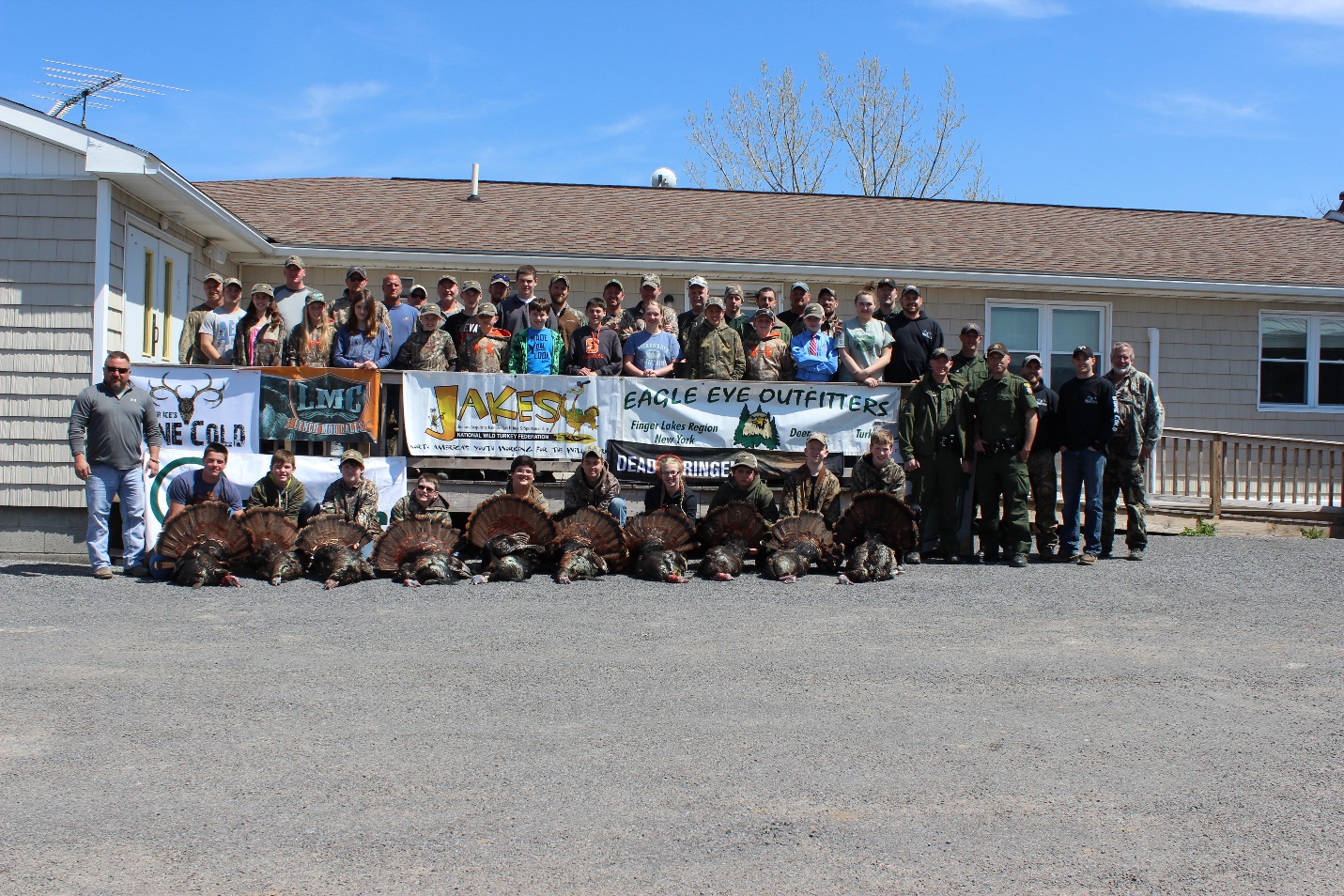 2016 Youth Hunters and their birds2016 Yates County Youth Turkey Hunt This hunt could not happen without the many sponsors who donated to the Yates County Youth Turkey Hunt:Sponsor ListBaird Funeral Home				Barrington Rifle Club				Bass Pro Shops					Beikirch’s Ammunition Corp.			Branchport Rod and Gun Club			City Hill ConstructionCleo Pollack						Dead Ringer Sights 		Eagle Eye Outfitters				E B Miles Ins. - Mark KendellFisher Tree Service - Eric Fisher		Jason Pollack		Jessie Lapp Taxidermy				Knapp and Schlappi LumberLoyalty Outdoors Performance Game Calls 	Lynch Mob Game GallsMarbles Auto and Glass				Middlesex Conservation Club	Mike Morehouse Excavation			Nate Olney Excavation	National Wild Turkey Federation		NYS Conservation Officers – NYCOARoy Howell Sand and Gravel			Seneca Cty. Fed. of Sportsmen ClubsSCOPE – Yates County Chapter		Seneca Lake Duck Hunters Club		Steve Wheeler					Taco Bell – Penn Yan Wayne Cty. Fed. of Sportsmen Clubs		Wayne Market – All Outdoors			Whitetails Unlimited				Yates Cty. Fed. of Sportsmen ClubsThis hunt could not happen without the many guides who donated their time, effort, and hunting properties to the Yates County Youth Turkey Hunt: Youth Hunter					GuidesDaytona Bailey					Brad RutherfordZach Bard						Jeff TiejenChase Blumberg					Eric FisherRylee Bodine					Brent BenoitPeyton Boudinot					Kevin CrofotSara Boudinot					Dave AyersTyler Campbell					Jeff VieleAvery Castner					Carl SandsKyle Copper						Phil ScottCameron Denmark					Jason PollackMichael Dunton					Tom RutherfordAutumn Garrison					Mike VanZyleMary Garrison					Eric DaleckiThomas Grady					Bob Trank/Kurt SimmonsDavis Horn						Roger BaileyBlaise Leone					JT ThomasAndrew Miller					Mitch LehmanAlissa Moon						Brenden SmaltDillon Morse					Jeff DeanAiden Pappert					Kevin ThomasAdian Parsons					Tim Ribis/Larry ProiaAdam Slaney					Dale LaneTyler Smith						Drew SpencerJoey Angotti					Matt LochnerDallas Weaver					Mike Pollack/Josh Crain